Структурное подразделение «Детский сад №11 комбинированного вида»МБДОУ «Детский сад «Радуга» комбинированного вида»Рузаевского муниципального районаКраткосрочный проект «Осень –  пора золотая»(старший дошкольный возраст)   Подготовила:  воспитатель                                              Тувышкина  Альбина Владимировна2021Актуальность проекта:Осень – одно из благоприятных времен года для наблюдений за изменениями в природе. При изучении природных явлений дошкольники обращают внимания на многие признаки этого замечательного времени года, учатся прослеживать связь между ними, знакомятся с осенней природой. Знания в этой сфере ребята получают постепенно, циклично, пополняя из года в год.Дети, которые ощущают природу: дыхание растений, ароматы цветов, шелест трав, пение птиц, уже не смогут уничтожить эту красоту. Наоборот, у них появляется потребность помогать жить этим творениям, любить их, общаться с ними. С самого рождения ребенок является первооткрывателем, исследователем того мира, который его окружает. А особенно ребенок дошкольник.Творя своими руками объекты осенней природы, дети понимают красоту осени и воспринимают краски природы как нечто волшебное и неповторимое. Они узнают, что такое великолепие непросто создать в картинах на холсте.Тип проекта: информационно-творческий, коллективный.Продолжительность проекта: 2 недели.	Участники проекта: дети старшего дошкольного возраста, воспитатели, родители.Цель: расширять представления детей об осени как времени года, развивать умение самостоятельно находить первые признаки осени, помочь детям увидеть всю красоту осенней природы и богатство осенних даров, познакомить с осенними праздниками, создать условия для художественно-эстетического воспитания детей, развития их познавательных и творческих способностей.Задачи:Познавательные:- расширить, систематизировать и углубить  знания детей о сезонных изменениях в природе в осенний период (подготовка деревьев, животных и птиц к зиме), о «дарах осени» (овощах, грибах, ягодах), о труде людей в осенний период;-воспитывать у детей умение любоваться осенней природой, чувствовать её красоту;- развитие экологического мышления у детей, воспитания гуманного отношения к природе - Развитие семейного творчества и сотрудничества.Воспитательные:- воспитание желания и умений сохранять окружающий мир природы;- воспитание чувства ответственности за состояние окружающей среды;- приобщение родителей к совместной творческой деятельности с детьми.Предполагаемый результат:- формирование у детей устойчивого интереса к наблюдениям за явлениями природы;- формирование умения выражать свое мнение и отношение к явлениям окружающего мира;-развитие познавательной активности детей;-обогащение словаря детей эмоционально-эстетическими терминами;- развитие детского творчества в разных направлениях (рисунки, аппликация, поделки из природных материалов, лепка).- чтение наизусть стихотворений об осени.-вовлечение родителей в педагогический и творческий процесс работы группы, укрепление заинтересованности в сотрудничестве с детским садом.Этапы реализации проекта.Подготовительный.- подбор художественной литературы (рассказы и стихотворения об осенней природе, животных и птицах; загадки и пословицы на осеннюю тему и т. д.);- подбор дидактических пособий, иллюстраций, репродукций (пейзажи и натюрморты) на осеннюю тему;- обеспечение наборами игрушек «Овощи», «Фрукты», «Грибы»;- приготовление материалов для художественного творчества (акварель, гуашь, цветные карандаши, восковые мелки, цветная бумага, клей, картон, пластилин и т. д.);Деятельный:Познавательное развитие:- ведение календаря природы;- ежедневные наблюдения во время прогулок за сезонными изменениями, за листопадом, за ветром, за дождем; - развивающая предметно-пространственная среда: (трафареты  листьев, грибов и овощей);- уход за растениями в уголке природы;- уборка участка детского сада от опавших листьев;- сбор семян и природного материала на участке.Речевое развитие: - беседа с детьми:  «Почему могут быть опасны старые засохшие деревья?»  «Почему опасно бегать с палками?»  -беседа «О пользе деревьев для человека»  - беседы о правильном поведении на природе;- беседы о бережном отношении к растениям, насекомым, птицам и животным;- рассматривание сюжетных картин: И. Левитан «Осенний день», «Золотая осень», И. Бродский «Опавшие листья», «Прогулка в лесу», «Уборка урожая», «Осень в городе», «Осенний парк» и составление описательных рассказов по ним.Чтение художественной литературы:- чтение русских народных сказок «Колосок», «Вершки и корешки»;- чтение басни И. Крылова «Стрекоза и муравей»;- чтение книг о природе (В. Бианки, М. Пришвин, К. Ушинский);-  конкурс чтецов на лучшее стихотворение об осени.Художественно-эстетическое развитие: Аппликация:  «Дары осени»,   «Что нам осень принесла – осенняя березовая роща»;  аппликация из листьев «Узор в круге».  Лепка: «Гроздья рябины», «Овощи и фрукты – дары осени».  Рисование: осеннее дерево дружбы.  Совместная деятельность детей и родителей:- изготовление поделок из природного материала для конкурса «Чудеса осени»;- Изготовление кормушек для птиц.Заключительный.Итоги проекта: 1. В результате познавательной деятельности, у детей появилось стремление расширить свой кругозор по данной теме, желание выявить, чем же интересна осень.2. В процессе знакомства со сказками, рассказами, стихами, пословицами, загадками осенней тематики, у детей пополнился словарный запас, они стали более грамотно изъясняться, с большим удовольствием участвовать в коллективном разговоре; появилось желание самостоятельно заняться творчеством – сочинять свои загадки и небольшие стихи об осени, где выражали свои чувства, свое позитивное отношение к миру. Все это способствовало развитию эстетического сознания детей, формированию их мировоззрения.3. Одной из важных составляющих данного проекта является художественно-эстетическое воспитание: дети ознакомились с художественными произведениями осенней тематики, различных видов искусства – живописи, поэзии. Они научились получать эстетическое удовольствие от общения с прекрасным, стали более восприимчивы, чувствительны, эмоциональны.Стали более умело передавать свои ощущения:• в своих рассказах;• в рисунках;Результат проекта принёс детям удовлетворённость, радость и бережное отношение  деревьям.Приложение.Фотоотчёт.Осенние поделки детей.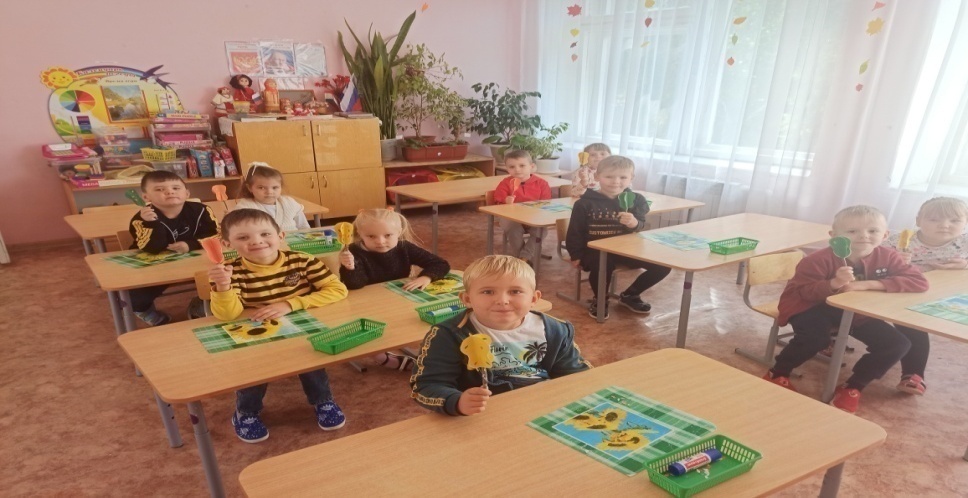 Осенняя берёзовая роща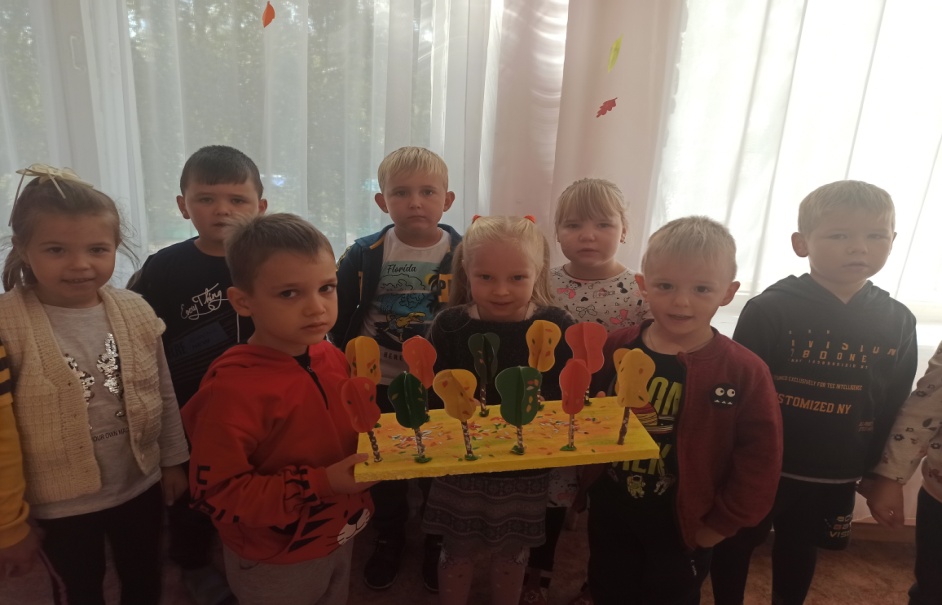 Гроздья рябины (лепка)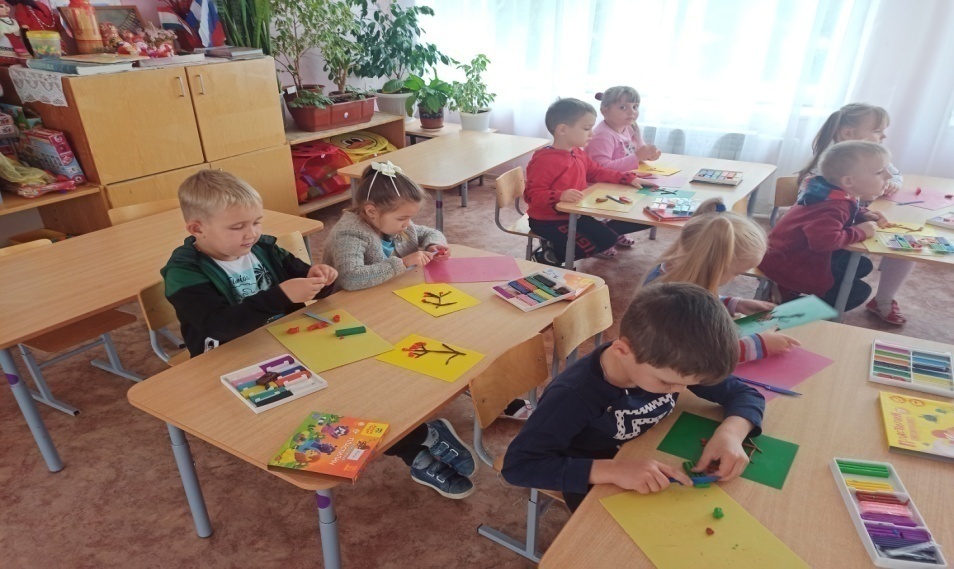 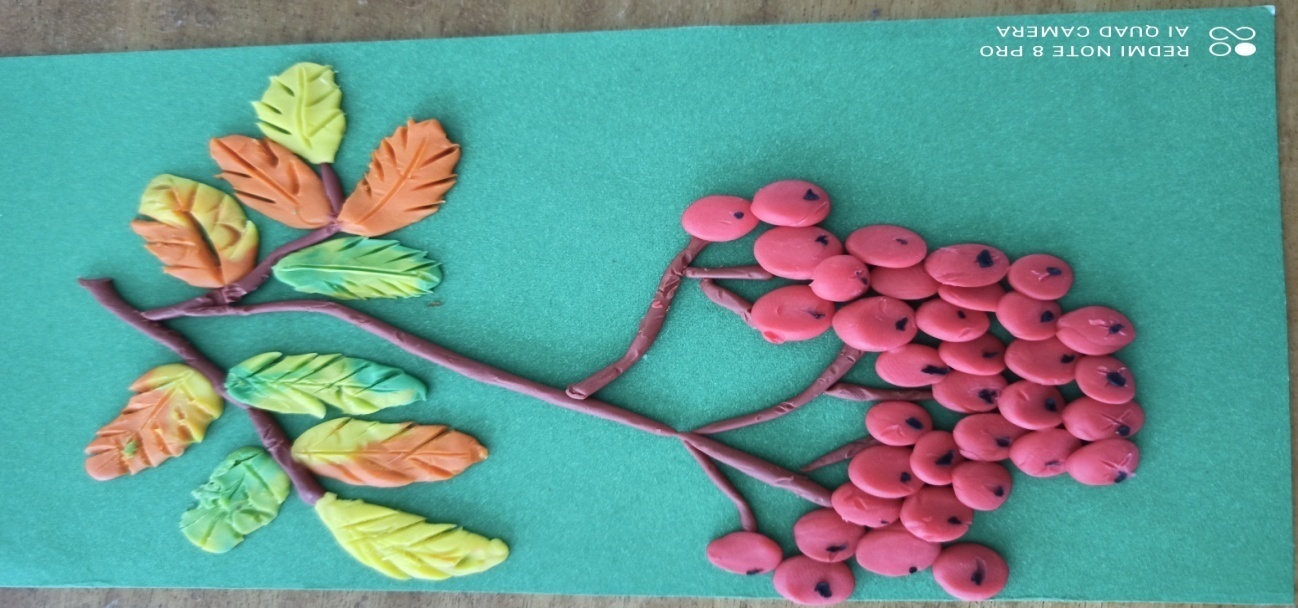 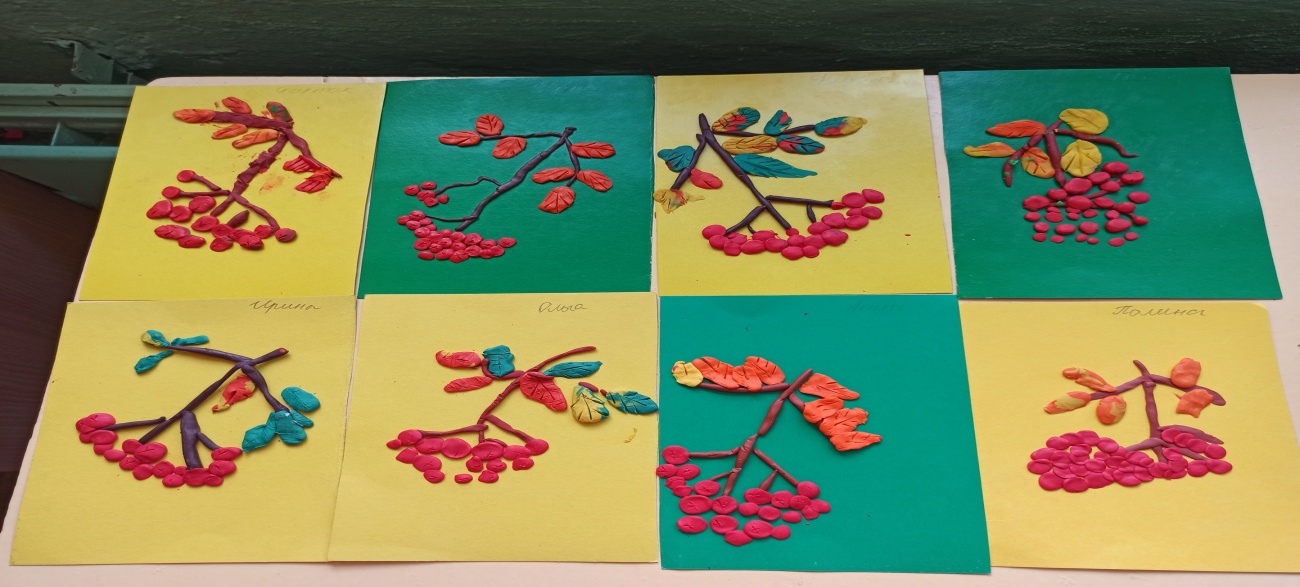 Дары осени (лепка)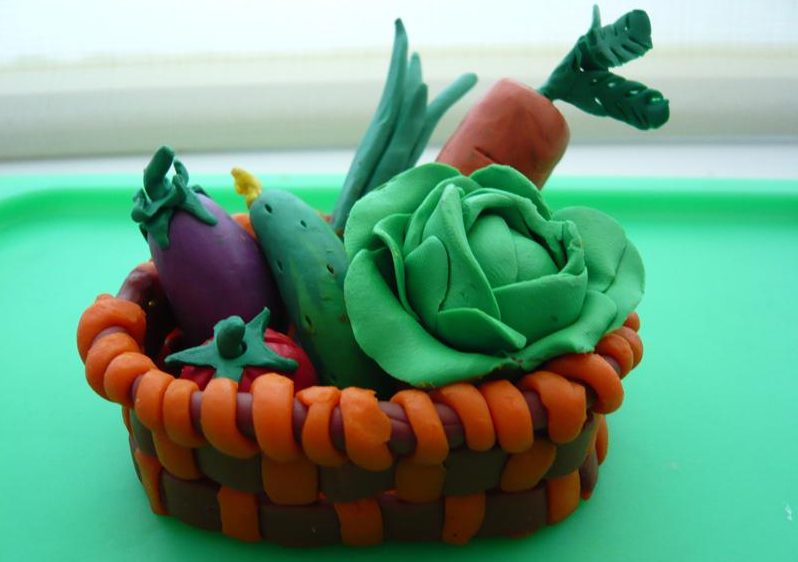 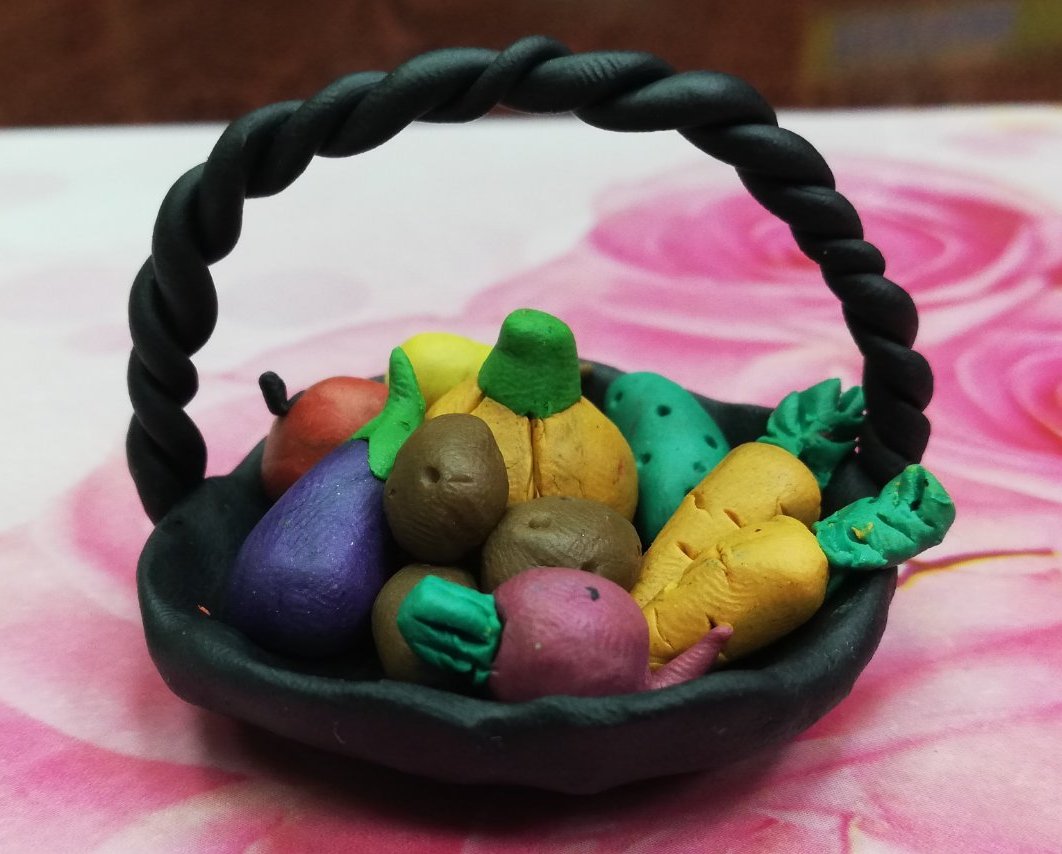 Осеннее дерево   дружбы (коллективная работа)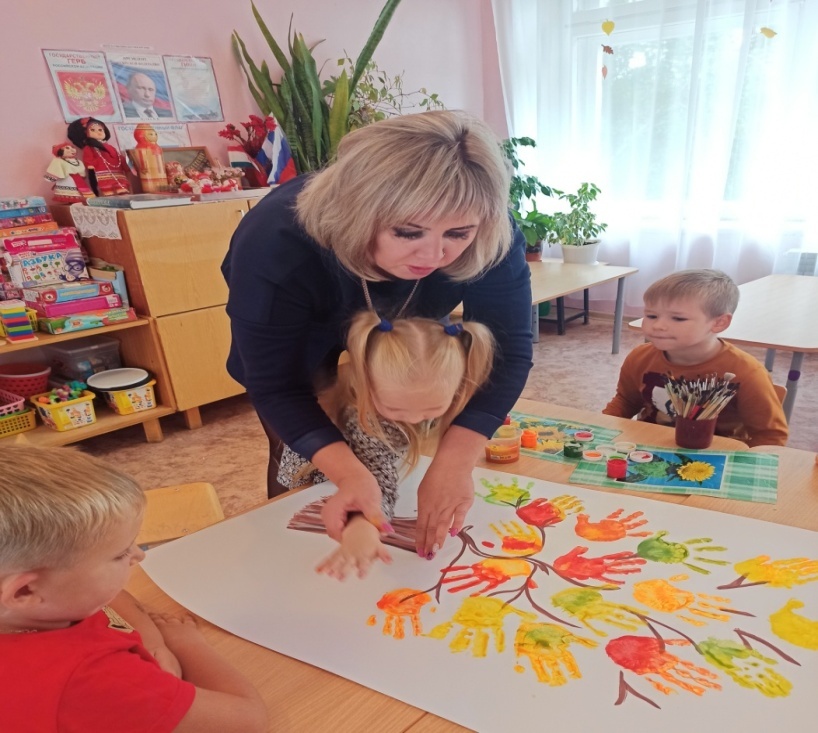 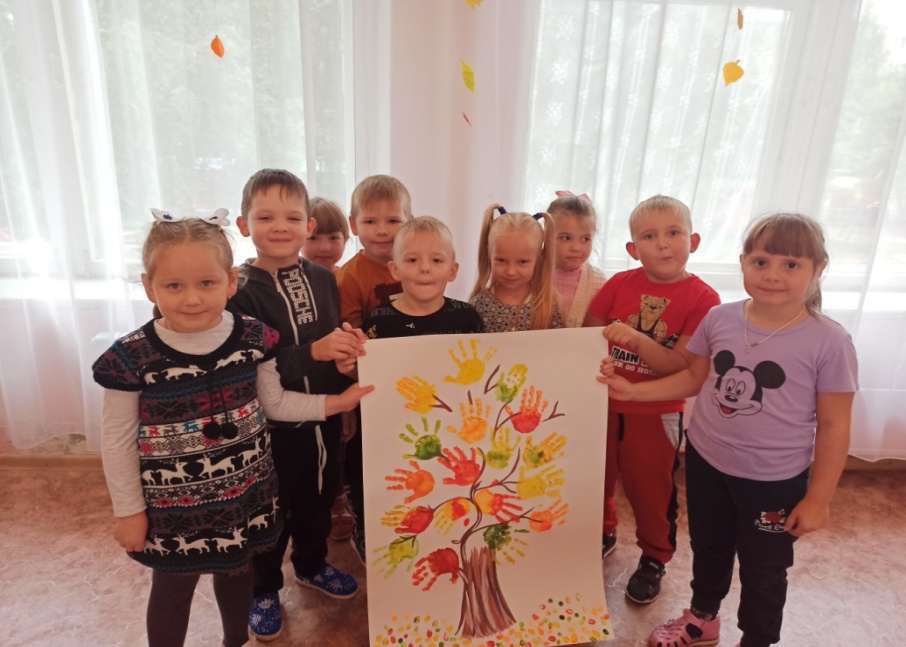 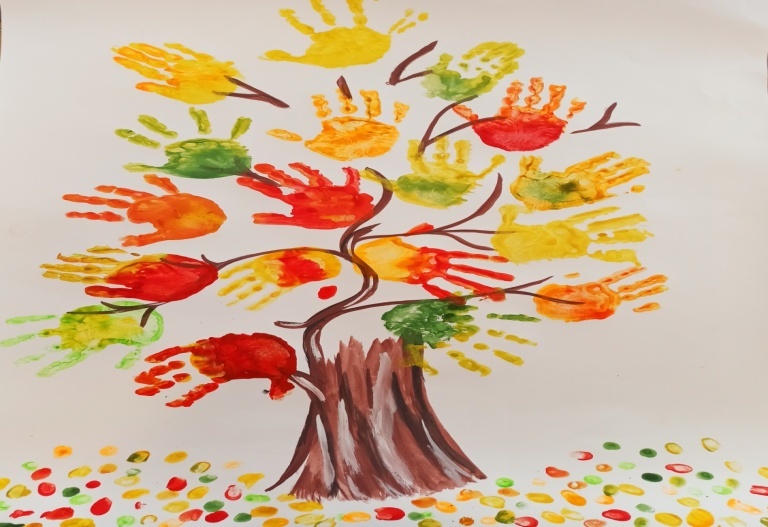 Чудеса осени.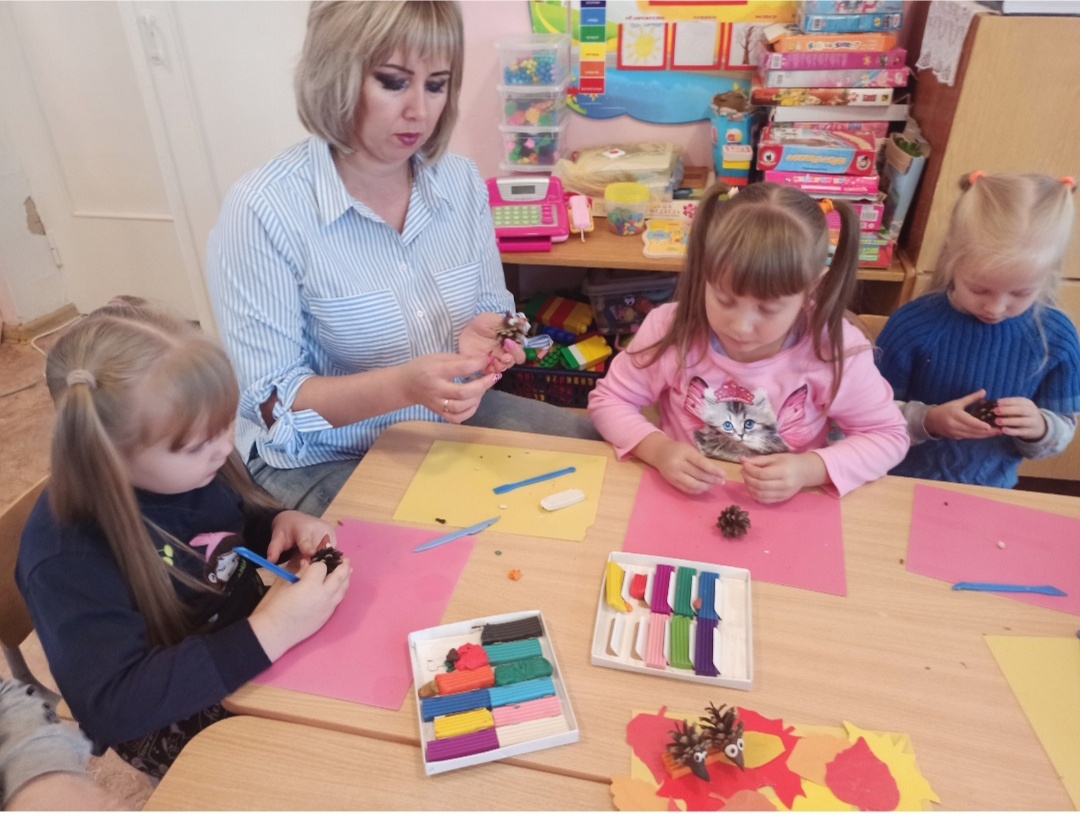 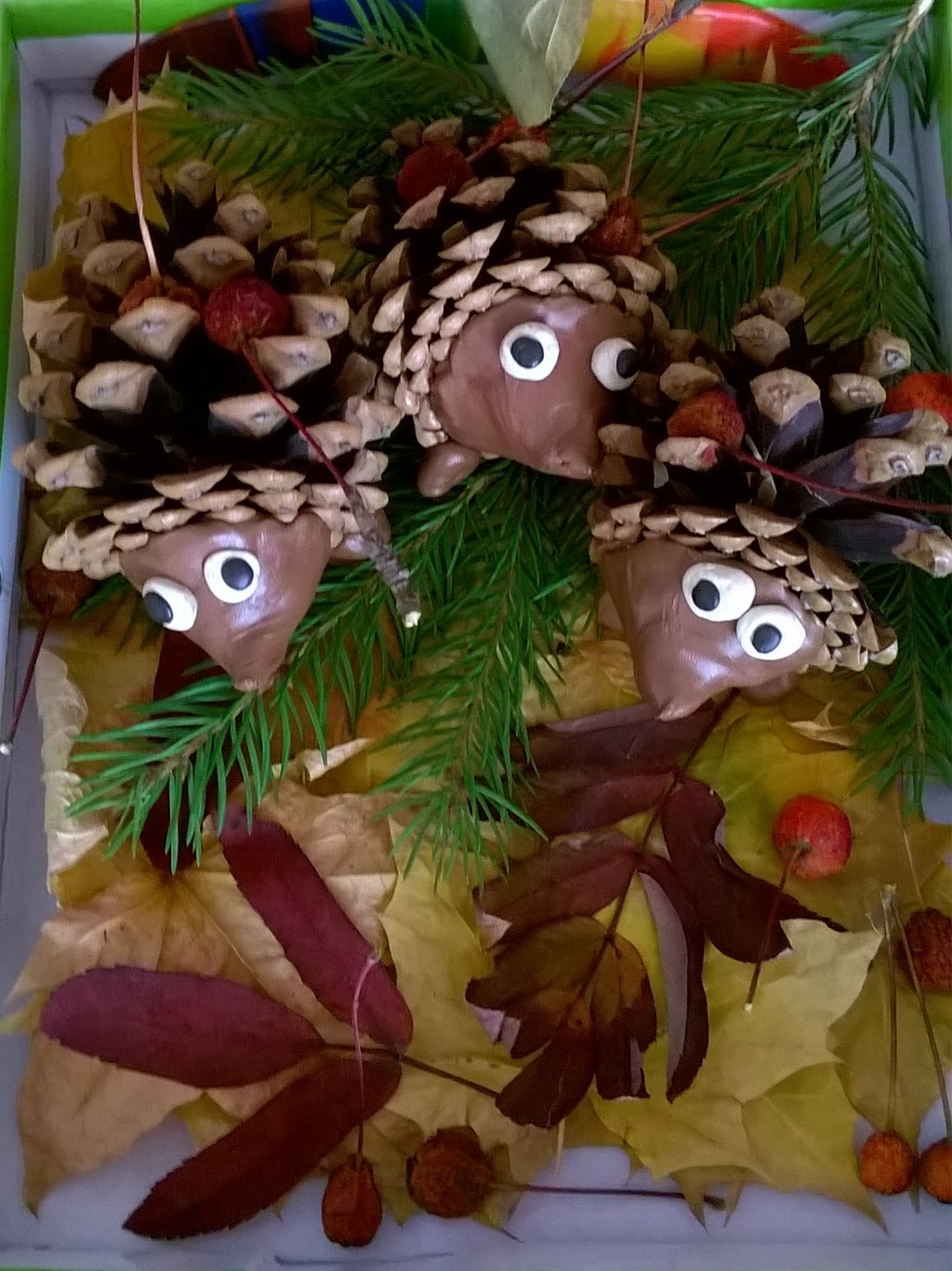 Узор в круге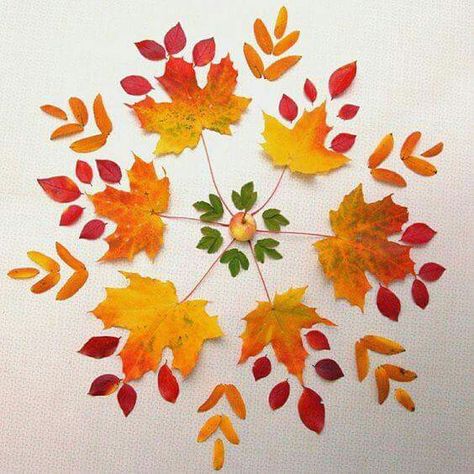 Список использованной литературы. dohcolonok. ruО.В. Мариничева, Н.В. Ёлкина «Учим детей наблюдать и рассказывать: времена года» Ярославль,«Академия развития,» 2006 г.Комарова Т. С. Занятия по изобразительной деятельности в старшей группе детского сада. — «Мозаика-синтез», 2008Алябьева Е. А. Природа. Сказки и игры для детей. – М.: ТЦ Сфера, 2012.И.Королькова «Учимся, играя», Ростов-на-Дону, «Феникс» 2011